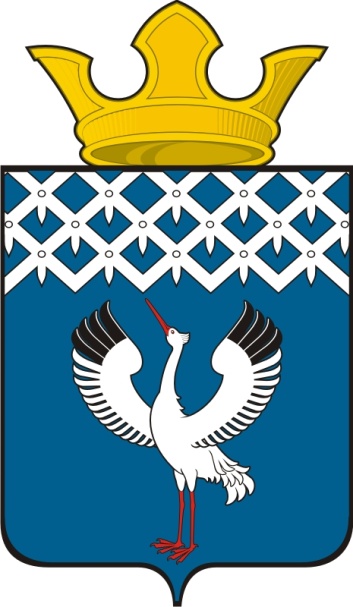 Российская ФедерацияСвердловская областьДумамуниципального образованияБайкаловского сельского поселенияПОСТАНОВЛЕНИЕ30.01.2013 г.  № 1Об утверждении Плана работы Думы муниципального образования Байкаловского сельского поселения на 2013годВ соответствии с Регламентом Думы муниципального образования Байкаловского сельского поселения,утвержденным решением Думы №26 от 29.05.2008г., Дума муниципального образования Байкаловского сельского поселения ПОСТАНОВИЛА:1. Утвердить План работы Думы муниципального образования Байкаловского сельского поселения на 2013 год (прилагается).2.  Настоящее Постановление вступает в силу со дня его подписания.3. Контроль над исполнением настоящего Постановления оставляю за собойПредседатель Думы муниципального образования Байкаловского сельского поселения         _____________________ С.В. Кузеванова 30 января 2013 г.							Приложение 								к постановлению Думы								муниципального образования 								Байкаловского сельского поселения 								от 30.01.2013 г. № 1План работыДумы муниципального образованияБайкаловского сельского поселенияна 2013 год№ п/пНаименование проекта НПА, мероприятияКто готовит НПА,вопросыСрок рассмотренияПримечаниеОбщие вопросыОбщие вопросыОбщие вопросыОбщие вопросыОбщие вопросы1Освещение о результатах деятельности в средствах массовой информации:- Думы-депутатов-председателей комиссий Кузеванова С.В., депутатыпредседатели комиссий,спец-т Думы1 раз в месяц 1 раз в год1 раз в год2Участие в сходах граждан населенных пунктах Байкаловского сельского поселенияДепутатыПо плану адм-ции3встречи депутатов с избирателямиДепутаты,спец-т ДумыПо графику4заседание ДумыКузеванова С.В.,спец-т Думы 1 раз в месяц 5 заседание комиссий председатели комиссийпо плану работы комиссий6прием гражданКузеванова С.В.,депутаты Каждый вторник с 10.00 до 11.00,по графику встреч7Взаимодействие с Законодательным Собранием Свердловской области и представительными органами муниципальных образований Свердловской областиКузеванова С.В.По приглашению8Изучение опыта работы представительных органов других муниципальных образованийКузевановаС.В.,предс.комиссийВ течение года 9Участие депутатов в работе «Ассоциации депутатов органов местного самоуправления»Кузеванова С.В.,депутатыПо приглашению 10Взаимодействие с Советом представительных органов муниципальных образований Свердловской области Кузеванова С.В.По приглашению11Публичные слушания по внесению изменений в Устав БСП,Депутаты, специалисты адм-цииПо мере   необходимости 12встречи с избирателями депутаты,адм-цияпо графику13 Об организации и  подготовке  Дня работника местного самоуправления(21 апреля)Кузеванова С.В.Глава поселения, депутаты мартПравотворческая деятельность: Правотворческая деятельность: Правотворческая деятельность: Правотворческая деятельность: Правотворческая деятельность: 14О годовом отчете об исполнении бюджета Байкаловского сельского поселения за  2012 г.Новопашина Н.БАпрель, май15О внесении изменений в решение Думы о бюджете на текущий год и плановый периодНовопашина Н.Б.Июль-август16О бюджете муниципального образования Байкаловского сельского поселения на 2014 год и плановый периодНовопашина Н.Б.Август - сентябрь17О внесении изменений и дополнений  в Устав Байкаловского сельского поселения, Регламент ДумыБестужев С.П.Изменения в ФЗ-131 от 6.10.03.,и федер.закон-ва18О внесении изменений и дополнений  в Регламент ДумыБестужев С.П.Изменения в ФЗ-131 от 6.10.03. и федер.законод-ва19Внесение изменений в действующие нормативные правовые  актыБестужев С.П. В соответствие с изменившимся федеральным и областным законодательствомКонтрольные мероприятия:Контрольные мероприятия:Контрольные мероприятия:Контрольные мероприятия:Контрольные мероприятия:Контрольные мероприятия Думы20Отчет об исполнении нормативно-правовых актов и решений Думы главой поселения полномочий по решению вопросов местного значенияБестужев С.П. ноябрь21Об организации выборов на территории БСПБестужев С.Павгуст22Об итогах        отопительного сезона        2012- 2013г. и  задачах по подготовке к новому отопительному сезонуиюнь Глава поселения, Боталов В.Л.23О тарифах на коммунальные услуги в 2014 годуБоталов В.Л.август 24Информация о ходе исполнения переданных Байкаловскому муниципальному району полномочий по градостроению и внешнему финансовому контролю  за 2012 годГлавный архитектор, контрольный органФевраль 25Отчет главы поселения о результатах  своей деятельности, деятельности местной администрации и иных подведомственных ему органов местного самоуправления, в том числе о решении вопросов, поставленных Думой поселенияГлава поселения,специалисты майМай26Отчет о ходе исполнения муниципальных программ,действующих в 2013 году на территории БСП:-Развитие транспортного комплекса МО Байкаловского сельского поселения;-Мероприятия по использованию,охране и обустройству  источников нецентрализованного питьевого водоснабжения;-Осуществление мероприятий социальной политики;-Энергосбережение  и повышение энергетической эффективности;-Газификация Байкаловского сельского поселения;-Комплексное благоустройство дворовых территорий;-Содействие развитию малого и среднего предпринимательства;-Осуществление мероприятий по организации культурного досуга и отдыха жителей БСП.Предс.комиссий,Глава поселения,специалисты ежемесячно27О работе с письмами и обращениями граждан в  Думе  и о сроках их рассмотренияспециалист Думыянварь 28Круглый стол «О деятельности ЦИКД по выполнению областного закона №70-ОЗ от 16.07.2012г. "О физической культуре и спорте"(развитие физической культуры и спорта на территории Байкаловского сельского поселения).Боталов В.Л.август 29Информация об Указах Президента от 7 мая 2012г.Новопашина Н.Б.мартПовышение квалификации депутатов Думы Повышение квалификации депутатов Думы Повышение квалификации депутатов Думы Повышение квалификации депутатов Думы Повышение квалификации депутатов Думы 30Участие в семинарах и совещаниях, проводимых Законодательным собранием Свердловской области с последующим обсуждением полученной информации на заседаниях ДумыДепутатыПо приглашению31Участие в семинарах и совещаниях, проводимых администрацией района и поселения с последующим обсуждением полученной информации на заседаниях ДумыДепутатыПо приглашению32Обзоры изменений законодательства, влияющих на организацию деятельности ОМСУЮрист администрации1 раз в квартал33Изучение опыта работы представительных органов МО СО по решению вопросов местного значенияДепутатыПостоянно